Open an account in www.studyspanish.comStep 1. Click LOG on/off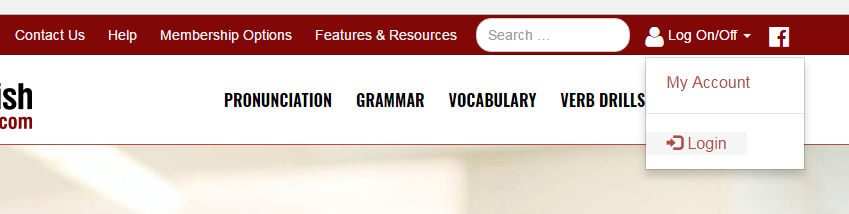 Step 2. Click LOGINStep 3 . Click REGISTER. Use your first and last name. 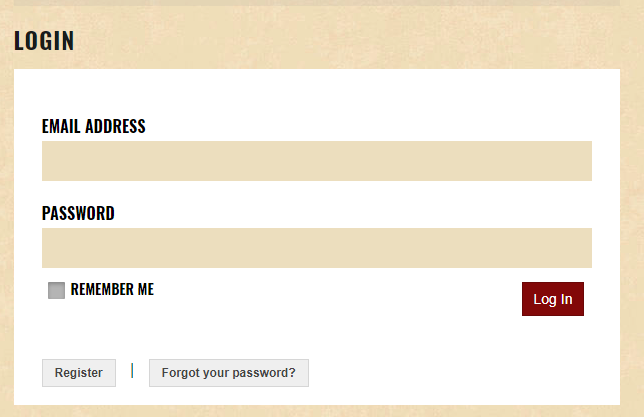 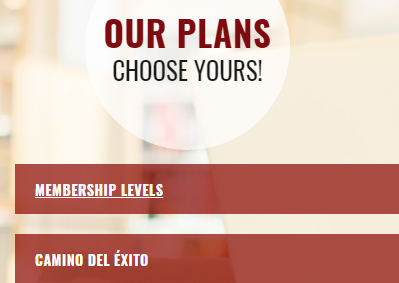 Step 4.   Click on Membership LevelsChoose free student membership and register.Step 5. Click log on/off again. Click on MY ACCOUNT and read instructions below to add my teacher ID.Teacher ID: lqoQ9c59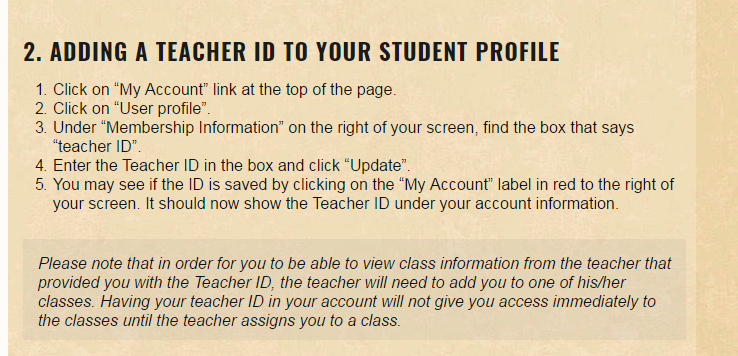 Do all the assignments listed under “my class”. They will be graded automatically, you can retake them as many times as you want. 